МИНИСТЕРСТВО ОБРАЗОВАНИЯ И НАУКИ РОССИЙСКОЙ ФЕДЕРАЦИИФЕДЕРАЛЬНОЕ ГОСУДАРСТВЕННОЕ БЮДЖЕТНОЕ ОБРАЗОВАТЕЛЬНОЕ УЧРЕЖДЕНИЕ ВЫСШЕГО ОБРАЗОВАНИЯ«СЕВЕРО-КАВКАЗСКАЯ ГОСУДАРСТВЕННАЯ АКАДЕМИЯ»ИНСТИТУТ ПРИКЛАДНОЙ МАТЕМАТИКИ И ИНФОРМАЦИОННЫХ ТЕХНОЛОГИЙ КАФЕДРА ПРИКЛАДНОЙ ИНФОРМАТИКИХапаева Л.Х., Башиева А.Х., Батчаева З.Б., Борлакова А.Х., Бостанова Л.К., Гочияева М.Д., Каппушева Т.Л., Морозова Н.В., Тебуев Д.Б., Тластанкулов М.К., Шавтикова Л.М., Эркенова М.УМЕТОДИЧЕСКИЕ УКАЗАНИЯ И РЕКОМЕНДАЦИИ ПО ВЫПОЛНЕНИЮ И ОФОРМЛЕНИЮ ВЫПУСКНОЙ КВАЛИФИКАЦИОННОЙ РАБОТЫ (БАКАЛАВРСКОЙ РАБОТЫ)для обучающихся направления подготовки09.03.04 Программная инженерияЧеркесск 2021 г.УДК ББК Рассмотрено на заседании кафедры прикладной информатикиПротокол № 5 от 23 декабря 2020г.Рекомендовано к изданию редакционно-издательским советом СевКавГАПротокол № 19 от 26 февраля 2021 г.Рецензент: Кочкарова П.А - к.ф-м.н., доцентХапаева Л.Х. По выполнению и оформлению выпускной квалификационной работы для обучающихся направления подготовки 09.03.03 Прикладная информатика очной формы обучения / Хапаева Л.Х., Башиева А.Х., Батчаева З.Б., Борлакова А.Х., Бостанова Л.К., Гочияева М.Д., Каппушева Т.Л., Морозова Н.В., Тебуев Д.Б., Тластанкулов М.К., Шавтикова Л.М., Эркенова М.У. - Черкесск, БИЦ СКГА, 2021.-38с.В пособии приведены основные правила и требования к подготовке выпускной квалификационной  работы выпускника бакалавриата по направлению подготовки 09.03.04 «Программная инженерия», также изложена процедура защиты работ в соответствии с порядком проведения государственной итоговой аттестации по образовательным программам бакалавриата. В качестве приложений даются образцы оформления отдельных элементов выпускной квалификационной работы.УДК ББК © Хапаева  Л.Х.,2021© ФГБОУ ВО СКГА, 20212СОДЕРЖАНИЕОБЩИЕ ПОЛОЖЕНИЯДанные методические указания и рекомендации предназначены для обучающихся по направлению подготовки 09.03.04 Программная инженерия очной формы обучения.Выпускная квалификационная работа (ВКР) по направлению подготовки 09.03.04 Программная инженерия выполняется в форме бакалаврской работы и демонстрирует приобретенные выпускником навыки, умения, знания.ВКР бакалавриата представляет собой самостоятельное законченное исследование на заданную (выбранную) тему, написанное лично выпускником под руководством научного руководителя, свидетельствующее об умении выпускника работать с литературой, обобщать и анализировать фактический материал, используя теоретические знания и практические навыки, полученные при освоении профессиональной образовательной программы. ВКР бакалавра может основываться на обобщении выполненных выпускником курсовых работ и содержать материалы, собранные выпускником в период прохождения производственной и преддипломной практики.В методических рекомендациях рассматриваются общие вопросы выполнения работы: порядок выбора выпускником темы выпускной квалификационной работы и ее утверждения; требования, предъявляемые к структуре, содержанию, объему и оформлению работы, а также рекомендации по организации и контролю защиты выпускных квалификационных работ.Методические указания разработано на основании:Федерального закона «Об образовании в Российской Федерации» от 29.12.2012 г. № 273-ФЗ;Порядка проведения государственной итоговой аттестации по образовательным программам высшего образования - программам бакалавриата, программам специалитета и программам магистратуры, утвержденным приказом Министерства образования и науки Российской Федерации от 29 июня 2015г. № 636;Приказа Министерства образования и науки Российской Федерации от 09.02.2016г. №86 «О внесении изменений в Порядок проведения государственной итоговой аттестации по образовательным программам высшего образования - программам бакалавриата, программам специалитета и программам магистратуры, утвержденным приказом Министерства образования и науки РФ от 29 июня 2015 г. № 636»;Приказа Министерства образования и науки Российской Федерации от 28.04.2016г. № 502 «О внесении изменений в Порядок проведения государственной итоговой аттестации по образовательным программам высшего образования - программам бакалавриата, программам специалитета и программам магистратуры, утвержденным приказом Министерства образования и науки РФ от 29 июня 2015 г. № 636»;Приказов Минобрнауки РФ об утверждении и введении в действие ФГОС ВО (ФГОС ВПО) по направлениям специалитета, бакалавриата и магистратуры;Приказа Министерства образования и науки Российской Федерации от 13 февраля 2014 г. № 112 «Об утверждении порядка заполнения, учета и выдачи документов о высшем образовании и о квалификации и их дубликатов»;Приказа Министерства образования и науки Российской Федерации от 31 марта 2016 г. № 352 «О внесении изменений в Порядок заполнения, учета и выдачи документов о высшем образовании и о квалификации и их дубликатов, утвержденный приказом Министерства образования и науки Российской Федерации от 13 февраля 2014 г. № 112»;Федеральный государственный образовательный стандарт высшего образования по направлению подготовки 09.03.04 Программная инженерия (уровень бакалавриата), утвержденным приказом Минобрнауки России от 12.03.2015 №299 (зарегистрирован Минюстом России 1 апреля 2015 г., регистрационный № 36676);Положение о выполнении и защите выпускных квалификационных работ в федеральном государственном бюджетном образовательном учреждении высшего образования «Северо-Кавказская государственная академия»Устава федерального государственного бюджетного образовательного учреждения высшего образования «Северо-Кавказская государственная академия».другие нормативные акты Академии.ЭТАПЫ ВЫПОЛНЕНИЯ ВЫПУСКНОЙ КВАЛИФИКАЦИОННОЙ РАБОТЫПроцесс выполнения выпускной квалификационной работы иего этапыВ соответствии с учебным планом и календарным графиком учебного процесса выполнение выпускной квалификационной работы включает в себя ряд этапов, которые выполняются под руководством выпускающей кафедры:Выбор и закрепление объектов производственной (преддипломной) практики.Обучающийся может выбрать место прохождения производственной (преддипломной) практики самостоятельно, а также из списка организаций (предприятий), заключивших договора с ВУЗом на прохождение производственной (преддипломной) практики.Список таких организаций (предприятий) находится на выпускающей кафедре и доводится до сведения обучающихся в установленные сроки.При этом следует учесть, что место преддипломной практики должно соответствовать профессиональной деятельности выпускника и присваиваемой квалификации. Руководитель производственной (преддипломной) практики, как правило, назначается заведующим кафедрой.Выбор и закрепление темы выпускной квалификационной работы.Тематика ВКР должна быть актуальна, соответствовать современному состоянию и перспективам развития информационных технологий.Темы ВКР, научные руководители (при наличии – научные консультанты) утверждаются приказом ректора (проректора по учебной работе) по представлению кафедры.Разработка и утверждение задания и календарного плана работы над выпускной квалификационной работой.Обучающийся совместно с руководителем разрабатывает задание на ВКР, которое включает исходные данные по выпускной квалификационной работе (ВКР), содержание разделов, перечень приложений (Приложение 2). При этом разрабатывается календарный план работ по ВКР (Приложение 3).Сбор материала для проектирования на объекте практики.В процессе прохождения производственной (преддипломной) практики необходимо:ознакомиться с деятельностью предприятия (учреждения, фирмы),изучить основные направления его деятельности,более подробно изучить работу объекта информатизации,собрать материалы, необходимые для проектирования.Составление и защита отчета по практике.По окончании практики обучающийся должен представить руководителю по практике от ВУЗа отчет о прохождении практики. Отчет проверяется и визируется руководителем практики от ВУЗа.Написание и оформление выпускной квалификационной работы.Обучающийся обязан выполнить и оформить ВКР в соответствии с  Положением о выполнении и защите выпускных квалификационных работ и представить окончательный вариант работы, подписанный обучающимся, консультантом, нормоконтролем и научному руководителю не позднее, чем за 14 календарных дней до назначенной даты защиты ВКР.Сдача ВКР на кафедру и подготовка выступления в ГЭК.После экспертизы ВКР научный руководитель пишет отзыв на выпускную квалификационную работу (Приложение 4). В отзыве дается характеристика по всем разделам работыПодписанный руководителем текст выпускной квалификационной работы вместе с письменным отзывом руководителя (приложение 4) представляются на выпускающую кафедру, после чего решается вопрос о допуске обучающегося к предварительной защите. В отзыве руководитель указывает, рекомендуется им или не рекомендуется выпускная квалификационная работа к защите. Переплетенная работа, подписанная обучающимся и научным руководителем, а также ВКР на электронном носителе, отзывом научного руководителя представляются на выпускающую кафедру.Предварительная защита выпускной квалификационной работы на выпускающей кафедре.Не менее чем за 10 календарных дней до защиты ВКР проводится предварительная защита работы, результаты которой фиксируются в протоколе заседания выпускающей кафедры. Заведующий кафедрой на основании этих материалов после заседания кафедры делает отметку на титульном листе ВКР о допуске работы к защите. Заведующий кафедрой несет персональную ответственность за допуск выпускной квалификационной работы к защите. В случае если работа не допущена к защите, этот вопрос рассматривается на заседании кафедры с участием научного руководителя. Протокол заседания кафедры представляется в дирекцию института прикладной математики и информационных технологий.Защита в ГЭК.К защите допускаются обучающиеся:выполнившие учебный план;сдавшие в срок выпускную квалификационную работу;представившие выпускную 	квалификационную работу, отвечающую требованиям и заданию.Обучающиеся, выполнившие в срок выпускную квалификационную работу и допущенные к защите, но получившие неудовлетворительную оценку, отчисляются с правом повторной защиты не менее чем через 6 месяцев и не позднее чем через 5 лет. ГЭК в этом случае устанавливает, может ли обучающийся представить к вторичной (последней) защите ту же работу с соответствующей доработкой, или же обязан разработать новую тему, утвержденную кафедрой после первой защиты. В случае уважительных причин, подтвержденных документально, приказом по Академии может быть удлинен срок обучения до следующего периода работы ГЭК, на компенсационной основе.Обязанности выпускника в ходе выполнения выпускной квалификационной работыВыпускник должен регулярно в сроки, установленные научным руководителем и зафиксированные в задании выпускной квалификационной работы, отчитываться в проведенной работе и полученных результатах.Невыполнение указаний руководителя или неявка на консультацию без уважительных причин дают последнему основание отказаться от руководства квалификационной работой.Выпускник несет полную ответственность за научную достоверность результатов проведенного им исследования. Научный руководитель по возможности должен проверять их достоверность.Функции научного руководителяРуководитель выпускной квалификационной работы назначается кафедрой. Руководитель контролирует соответствие работы установленным требованиям и оказывает обучающемуся помощь.Научный руководитель обеспечивает систематический контроль над прохождением обучающимся преддипломной практики и написанием им выпускной квалификационной работы. После утверждения темы выпускной квалификационной работы приказом проректора выпускник согласовывает с научным руководителем план, порядок, сроки выполнения и подготовки работы к защите. Результатом согласования является оформление задания на выпускную квалификационную работу, включающего индивидуальный календарный план работы (этапы работы и сроки выполнения).Руководитель ВКР оказывает обучающемуся помощь в разработке содержания темы на весь период выполнения ВКР, составлении календарного плана рекомендует необходимую литературу, справочные материалы и другие источники по теме, проводит систематические консультации, проверяет выполнение работы по частям и в целом, составляет задания на преддипломную практику.По предложению руководителя ВКР, в случае необходимости, выпускающей кафедре предоставляется право приглашать консультантов (соруководителей) по отдельным разделам работы, за счет лимита времени, отведенного на руководство ВКР. При выполнении ВКР по междисциплинарной тематике в качестве консультантов могут назначаться профессора и высококвалифицированные преподаватели других кафедр Академии, а также научные работники и специалисты профильных учреждений региона.Консультанты проверяют соответствующую часть выполненной ВКР и ставят на ней свою подпись. При этом на титульном листе ВКР после данных о научном руководителе приводятся аналогичные данные о консультанте.На заседаниях выпускающей кафедры не реже двух раз в год заслушиваются отчеты руководителей ВКР или студентов о степени готовности работы. Не менее чем за две недели до защиты ВКР проводится предварительная защита работы, результаты которой фиксируются в протоколе заседания выпускающей кафедры.Научный руководитель дает письменный отзыв о работе. Без подписи руководителя готовая бакалаврская работа не допускается к защите.МЕТОДИЧЕСКИЕ РЕКОМЕНДАЦИИ ПО ВЫПОЛНЕНИЮ ВЫПУСКНЫХ КВАЛИФИКАЦИОННЫХ РАБОТОбщие требования к выпускной квалификационной работеВыпускная квалификационная работа представляет собой как теоретическое, связанное с анализом и обобщением известных теоретических и (или) экспериментальных результатов в области знаний соответствующего направления подготовки, так и собственное экспериментальное исследование. Содержание выпускной квалификационной работы должно соответствовать требованиям федерального государственного образовательного стандарта по направлениям подготовки, и методическим рекомендациям по выполнению ВКР выпускающей кафедры.Выпускные квалификационные работы могут основываться на обобщении выполненных курсовых проектов и работ.Выпускная квалификационная работа по направлению подготовки 09.03.03 Прикладная информатика представляет собой законченную разработку в профессиональной области, в которой:сформулирована актуальность и место решаемой задачи информационного обеспечения в предметной области;анализируется литературные и другие источники по функционированию подобных систем в данной области или в смежных предметных областях;определяются и конкретно описываются выбранные выпускником объемы, методы и средства решаемой задачи, иллюстрируемые данными и формами выходных документов, используемых при реализации поставленной задачи информационного обеспечения на модельном примере (но на реальной вычислительной технике, работающей в составе профессионально-ориентированной информационной системы);анализируются предлагаемые пути, способы, а также может оцениваться экономическая, техническая и (или) социальная эффективность их внедрения в реальную информационную среду в области применения.Выбор темы выпускной квалификационной работыКафедра ежегодно разрабатывает (актуализирует) примерный перечень тем ВКР и утверждает его на Совете института Прикладной математики и информационных технологий. Тематика ВКР разрабатывается кафедрой совместно с представителями организаций - работодателей, а также с учетом научных интересов профессорско- преподавательского состава кафедры и обучающихся. Кафедра доводит до сведения обучающихся тематику ВКР, размещая информацию на сайте Академии и на доске объявлений кафедры.Обучающийся имеет право выбрать одну из утвержденных кафедрой тем ВКР, а также имеет право предложить собственную тему ВКР,предоставив заявление на имя заведующего кафедрой с обоснованием целесообразности ее разработки. При рассмотрении инициативной темы ВКР обучающегося заведующий кафедрой имеет право ее аргументировано отклонить или, при согласии обучающегося, переформулировать.Закрепление тем выпускных квалификационных работ осуществляется приказом ректора (проректора по УР) в конце курса, предшествующего выпускному.Изменение или уточнение темы ВКР возможно не позднее, чем за месяц до предполагаемой даты защиты на основании личного заявления студента, согласованного с научным руководителем, на имя заведующего выпускающей кафедрой. Изменение или уточнение темы ВКР утверждается заведующим выпускающей кафедрой и оформляется приказом ректора (проректора по учебной работе).Процесс формулирования темы квалификационной работы для обучающихся обычно имеет следующую логическую последовательность:определяется цель выпускной квалификационной работы. Формулировка цели должна начинаться со слов: «исследование…», «совершенствование (развитие)…», «проектирование (разработка)…», «анализ (оценка)…», «оптимизация», «улучшение…» и т. п.указывается название предметной области или предприятия для которых ведется исследование (разработка).Можно указать объект исследования, среду разработки. Например:«Автоматизация учета транспортных средств в государственной дорожно-транспортной службе региона», «Разработка базы данных для правового отдела организации (на примере конкретной организации)», «Оптимизации работы единого расчетно-кассового центра ЖКХ средствами программы 1С: Предприятие», «Разработка Web-ресурса «Репетиторство онлайн».Особенно следует обратить внимание на то, что тема выпускной квалификационной работы должна быть абсолютно одинаковой во всех документах, а именно в:Приказе о темах выпускных квалификационных работ;Титульном листе пояснительной записки к выпускной квалификационной работе;Задании на выпускную работу;Отзыве руководителя выпускной квалификационной работы.Структура и содержание выпускной квалификационной работыРекомендуется следующая структура выпускной квалификационной работы:титульный лист (пояснительная записка);содержание;введение;разделы и подразделы основной части;заключение;список использованных источников и литературы;приложения.В состав квалификационной работы может также входить список сокращений.Общий объем квалификационной работы должен составлять 50-60 страниц машинописного текста, напечатанных с использованием компьютера и принтера.Титульный лист является первой страницей квалификационной работы.На титульном листе приводят следующие сведения:наименование учебного заведения, институт, кафедра;гриф допуска к защите (утверждения);наименование темы выпускной квалификационной работы;автор квалификационной работы;направление;научный руководитель;место и дата оформления выпускной квалификационной работы.Титульный лист и задание на выпускную квалификационную работу выдаются на выпускающей кафедре каждому студенту на стандартных бланках (Приложение 1).Содержание представляет собой перечень всех частей квалификационной работы с указанием номеров начальных страниц. Это введение, название всех разделов, подразделов, заключение, список использованных источников и литературы, приложения.Введение как вступительная часть квалификационной работы должно содержать:обоснование актуальности выбранной темы для теории и практики;объект и предмет исследования;цель квалификационной работы, перечень задач, выполнение которых необходимо для достижения указанной цели, ожидаемый результат;характеристику научной новизны и практической значимости квалификационной работы;аналитический обзор использованных источников и литературы, степень изученности вопроса.Введение должно начинаться с обоснования актуальности выбранной темы квалификационной работы. Актуальность определяется необходимостью, потребностью изучения выявленной проблемы в интересах науки или практики, в данный период времени.В определении цели исследования должен быть раскрыт научно- практический смысл всей работы, обозначен тот научно-практический результат, к которому стремится выпускник. Цель исследования должна быть одна и согласовываться с названием работы. Выпускник должен подчинить свою квалификационную работу цели исследования, отразить в работе то, что способствует раскрытию темы, при написании любого раздела работы постоянно иметь в виду цель исследования, отбрасывая то, что не связано с ее достижением.Для достижения поставленной цели следует сформулировать ряд задач. Задачи исследования формулируются, исходя из тематики (содержания) разделов, подразделов работы, существа рассматриваемых проблем. Делается это в форме перечисления, используя ряд стандартных начальных слов: изучить…, уточнить…, проанализировать…, рассмотреть…, установить…, выявить…, сформулировать…, построить…, разработать…, предложить… и т.п.Перечень поставленных задач отражает содержание и определяет структуру квалификационной работы. Формулировку задач необходимо производить как можно более тщательно, поскольку описание их решения должно составить содержание разделов работы. Это важно также и потому, что названия (заголовки) разделов и подразделов рождаются именно из формулировок задач квалификационной работы.Обязательным элементом введения является формулировка объекта и предмета исследования.Также обязательным элементом «Введения» является указание применяемых в работе методов исследования и инструментов (методы проектирования и среда реализации).Во «Введении» описываются и другие элементы научного процесса. К ним, в частности, относят указание эмпирической базы исследования, т.е. то, на каком конкретном материале выполнена сама работа (материалы преддипломной практики, личный опыт автора, архивные документы, статистические сборники, нормативные документы, периодическая печать и т.п.).При составлении критического обзора источников и литературы нужно определить, что они дают для изучения поставленной проблемы, а также обратить внимание, на какие источники опираются их авторы. Обзор использованных источников и литературы должен быть построен по тематическому или предметному принципу, содержать оценку обучающегося (т.е. его собственное отношение к прочитанному материалу), степени проработанности проблемы, выявление недостаточно изученных вопросов.Объем «Введения» составляет примерно 2-5 листов квалификационной работы.Основная часть выпускной квалификационной работы, независимо от выбранной темы исследования, должна состоять из части, отражающей теоретические аспекты выбранной темы, и содержательной, в которой приводятся методика и техника исследования, излагаются полученные результаты, даются практические рекомендации и формулируются выводы. В случае необходимости дается оценка эффективности внедрения предлагаемых студентом рекомендаций. В конце каждого раздела могут быть сформулированы краткие выводы, обеспечивающие логичный переход к следующему разделу.Содержание разделов и подразделов основной части должно точно соответствовать теме квалификационной работы и полностью ее раскрывать. Содержание должно демонстрировать способность выпускника сжато, логично и аргументировано излагать собранный, систематизированный и проанализированный материал.Основная часть имеет следующую структуру: АНАЛИТИЧЕСКАЯ ЧАСТЬПРОЕКТНАЯ ЧАСТЬЦелью аналитической части является рассмотрение существующего состояния предметной области – предприятия, организации или фирмы, характеристики их объекта и аппарата управления, выявления проблем и недостатков в работе систем и обоснование предложений по устранению выявленных недостатков, внедрению новых подходов, новых технологий и т.д.Примерная структура первой главы:Глава 1. АНАЛИТИЧЕСКАЯ ЧАСТЬТехнико-экономическая характеристика предметной области (характеристика предприятия; краткая характеристика подразделения и видов его деятельности)Экономическая сущность задачи (комплекса задач)Обоснование необходимости и цели использования вычислительной техники для решения задачи (комплекса задач).Постановка задачи (цель и назначение автоматизированного варианта решения задачи; общая характеристика организации решения задачи на ЭВМ; формализация расчетов подзадач)Анализ существующих разработок, выбор и обоснование стратегии автоматизации и способа приобретения ИС. Обоснование выбора технологии проектированияОбоснование проектных решений по видам обеспечения (по техническому обеспечению (ТО); по информационному обеспечению (ИО); по программному обеспечению (ПО); по технологическому обеспечению).Проектная часть бакалаврской работы является описанием решений, принятых по всей вертикали проектирования. Глава должна быть основана на информации, представленной в аналитической части, обобщать ее. По сути, проектная часть является решением проблематики, изложенной в аналитической части, на языке информационных технологий.Примерная структура второй главы:Глава 2. ПРОЕКТНАЯ ЧАСТЬИнформационное обеспечение задачи (комплекса задач, АРМ) (информационная модель и ее описание; используемые классификаторы и системы кодирования; характеристика первичных документов с нормативно- справочной и входной оперативной информацией; характеристика базы данных; характеристика результатной информации)Программное обеспечение задачи (комплекса задач, АРМ) (общие положения (дерево функций и сценарий диалога); структурная схема пакета (дерево вызова процедур и программ); описание программных модулей)Технологическое обеспечение задачи (комплекса задач, АРМ) (организация технологии сбора, передачи, обработки и выдачи информации; схема технологического процесса сбора, передачи, обработки и выдачи информации)Описание контрольного примера реализации проекта.В заключении дается последовательное, логически стройное изложение полученных результатов исследования, которые должны соответствовать поставленным целям и задачам. Заключение может быть построено по пунктам, обозначенным в цели и задачах исследования. Заключение подводит итоги исследования, представляет выводы, обобщения, содержит рекомендации для практического внедрения. Заключение не должно содержать новых сведений, фактов, аргументов, а логично, в систематизированной форме концентрированно отражать содержание проведенного исследования, его результаты и практические рекомендации. Примерный объем заключения 2-5 страниц.В списке сокращений должны быть расшифрованы используемые в работе сокращения. Список использованных источников и литературы должен содержать источники и литературу, использованные в ходе подготовки и написания квалификационной работы и состоять из 15–25 наименований в зависимости от темы исследования. Каждый включенный в список источник должен иметь отражение в каком-либо разделе квалификационной работы и на него должны быть ссылки в тексте.В Приложения выносятся все материалы вспомогательного или дополнительного характера, не являющиеся насущно важными для понимания решения задач квалификационной работы. Это могут быть копии подлинных документов, выдержки из отдельных материалов, планы и протоколы организаций, отдельные положения из инструкций и правил, анкеты, статистические данные, объемные таблицы (более одной страницы), формы документации, вспомогательные математические выкладки, вспомогательные графические иллюстрации.Обязательной частью квалификационной работы, выполняемой отдельно от текстовой части, являются графические (демонстрационные) материалы. Форма представления демонстрационных материалов, их количество и состав в каждом конкретном случае определяется обучающимся совместно с научным руководителем.ОФОРМЛЕНИЕ ВЫПУСКНОЙ КВАЛИФИКАЦИОННОЙ РАБОТЫКвалификационная работа должна быть подготовлена в одном экземпляре, сброшюрована в специальной папке или переплетена в прошитую коленкоровую обложку. Текст квалификационной работы должен быть отредактирован и вычитан. Безупречная грамотность является обязательным требованием, предъявляемым к языку написания выпускной квалификационной работы. Выпускник должен продемонстрировать тщательность оформления квалификационной работы.Наличие орфографических, грамматических и пунктуационных ошибок, а также стилистических погрешностей снижают ценность любого, пусть даже новаторского по содержанию, научного исследования. Следовательно, необходимо научное и литературное редактирование текста квалификационной работы. Научное редактирование предполагает проверку подбора терминов, точности логических посылок и выводов, достоверности привлекаемых источников и т.д. Литературное редактирование, в свою очередь, предполагает проверку соблюдения норм современного литературного языка. Оба вида редактирования направлены на устранение всевозможных ошибок (семантических, стилистических, грамматических) и повышение содержательности текста квалификационной работы. Работа с большим количеством опечаток может не быть допущена к защите.Общие требованияТекст выпускной квалификационной работы должен составлять в объеме 50-60 страниц (кроме приложений) и выполнен с помощью средств компьютерной техники на одной стороне листа формата А4 по ГОСТ 2.301.Текст ВКР выполняют с использованием компьютера на одной стороне листа белой бумаги, формата А4, шрифт - TimesNewRoman 14-го размера, межстрочный интервал - 1,5. Номер страницы проставляют в правом нижнем углу листа. Страницы текстового материала следует нумеровать арабскими цифрами, соблюдая сквозную нумерацию по всему документу. Титульный лист текстового документа включают в общую нумерацию страниц. Номер страницы на титульном листе не проставляют. Расстояние от края бумаги до границ текста: в начале строк – 3,0 мм; в конце строк – 1,5 мм; от верхней или нижней строки текста до верхнего или нижнего края бумаги – 2,0 мм. Размер абзацного отступа должен быть одинаковым по всему тексту работы и равным 1,25 мм.Разделы должны иметь порядковые номера в пределах всей выпускной квалификационной работы, обозначенные арабскими цифрами. Подразделы должны иметь нумерацию в пределах каждого раздела. Номера подразделов состоят из номера раздела и подраздела, разделенных точкой. В конце номера подраздела точка не ставится. Нумерация пунктов должна состоять из номера раздела, подраздела и пункта, разделенных точкой. Заголовок разделов, подразделов и пунктов следует печатать с абзацного отступа, с прописной буквы, без точки в конце, не подчеркивая. Заголовки структурных элементов отделяют от текста 1 интервалом. Расстояние между заголовком и текстом должно быть равно 2 интервалам. Расстояние между заголовками раздела и подраздела - 1 интервалу.Графическая часть выпускной квалификационной работы (чертежи, схемы и т.п.) выполняется с соблюдением соответствующих государственных стандартов.При выполнении работы необходимо обращать внимание на равномерную плотность, контрастность и четкость изображения.Пункты имеют нумерацию в пределах каждой главы. Номер пункта состоит из номеров главы и пункта, разделенных точкой. В конце номера пункта точка не ставится, например: 1.1 (первый пункт первой главы), 2.1 (первый пункт второй главы).Оформление наименований разделов, подразделов и пунктовНазвания глав, а также «ВВЕДЕНИЕ», «ЗАКЛЮЧЕНИЕ», «СПИСОК ИСПОЛЬЗОВАННЫХ ИСТОЧНИКОВ И ЛИТЕРАТУРЫ» печатаютсязаглавными литерами жирным шрифтом, по центру строки. Заголовки пунктов пишутся строчными литерами (кроме заглавной буквы) жирным шрифтом и также располагаются по центру строки.Переносы слов в названии главы не допускаются, точку в конце не ставят. Если название главы состоит из двух предложений, их разделяют точкой. Переносы слов в пунктах допускаются, точка в конце не ставится.Каждая новая глава начинается с новой страницы, это же правило относится к другим основным структурным частям работы (введению, заключению, списку использованных источников и литературы, приложениям).На странице, где приводят название пункта, должно помещаться не менее двух строк последующего текста. В противном случае подраздел начинают со следующей страницы.Изложение текстаТекст работы должен быть кратким, четким, не допускать различных толкований. В тексте работы применяют только общепринятые сокращения по ГОСТ 7.12, ГОСТ 8.417. Текст должен быть отредактирован и вычитан.Язык изложения материала работы позволяет судить о культуре письменной речи ее автора, а, следовательно, необходимо научное и литературное редактирование текста бакалаврской работы.Цитата, дословное приведение выдержки из какой-либо литературы или статьи для подкрепления мысли авторитетным высказыванием, выделяется кавычками и снабжается ссылкой на источник. Цитаты приводят только по подлиннику с сохранением при этом всех особенностей оригинала (пунктуации и шрифтовых выделений, а в необходимых случаях и орфографии). Ссылка на источник в случае цитаты оформляется так: [15].Оформление формул и уравненийФормулы и уравнения следует набирать в редакторе формул и  выделять из текста в отдельную строку, если на них предполагаются ссылки.Если уравнение не умещается в одну строку, то оно должно быть перенесено после знака равенства (=) или после знаков плюс (+), минус (–), умножения (х), деления (:), причем знак в начале строки повторяют. При переносе формулы на знаке, символизирующем операцию умножения, применяют знак «х».Пояснение значений символов и числовых коэффициентов, входящих в формулу, если они не пояснены ранее в тексте, следует приводить непосредственно под формулой в той же последовательности, в которой они даны в формуле. Первая строка пояснения должна начинаться со слова «где» без двоеточия после него и с начала строки.Формулы в работе следует нумеровать порядковой сквозной нумерацией арабскими цифрами в круглых скобках в крайнем правом положении на строке. Ссылки в тексте на порядковые номера формул даются в скобках.      Например: в формуле (3).По тексту всей работы необходимо соблюдать единство условных обозначений одних и тех же величин. Если в предложениях текста присутствуют математические обозначения – это функции, переменные, индексы, формулы без выноса на отдельную строку и т.д. строго набирать в редакторе формул. Они должны органически вписываться в текст и не нарушать грамматической структуры текста выпускной квалификационной работы.Оформление таблицЦифровой материал, как правило, оформляют в виде таблицы. Располагают таблицу в работе непосредственно после текста, в котором она упоминается впервые или на следующей странице, а при необходимости, в приложении.Слово Таблица указывают справа над таблицей без абзацного отступа с заглавной буквы. Далее указывают номер таблицы арабскими цифрами, например: Таблица 1.На все таблицы должны быть ссылки в работе. При ссылке следует писать слово «таблица» с указанием ее номера, например: как это показано в таблице 1 или же (Таблица 1).Название таблицы имеет одинарный интервал, начинается с прописной буквы, отражает ее содержание, должно быть точным и кратким.Название таблицы не подчеркивают.Между текстом и заголовком таблицы пропуск одной строки, после таблицы пропуск одной строки – далее начинается текст.Допускается внутри таблицы применять 12 размер шрифта, одинарный межстрочный интервал. При переносе части таблицы на другую страницу слово Таблица её номер и название помещают только над первой частью таблицы, над другими частями справа пишут слово Продолжение и указывают номер таблицы, например: Продолжение таблицы 1.Таблица 1– Исходные данныеОформление рисунковРисунки являются наглядным изображением данных, используемых в работе. Рисунки могут быть представлены в виде графиков, диаграмм, чертежей, схем, скриншотов, фотоснимков.Все рисунки должны иметь название, которое помещают под рисунком.  Рисунки должны быть расположены так, чтобы их было удобно  рассматривать без поворота текста или с поворотом по часовой стрелке. На все рисунки должны быть ссылки в работе.Нумерация рисунков сквозная по всему тексту.В тексте на них делают ссылки, например: в соответствии с рисунком 1 или же (Рисунок 1).Располагаются рисунки после текста, в котором они упоминаются впервые или на следующей странице. Рисунок располагается по центру без абзацного отступа. Под рисунком слово Рисунок печатают посередине строки без абзацного отступа. Название иллюстрации имеет одинарный интервал, начинается с прописной буквы, в конце точка не ставится. Рисунок отделяется от основного текста пропуском одной строки, после названия рисунка также пропускается одна строка затем начинается основной текст. Графики должны быть подписаны и по оси ОХ и по оси OY с указанием единиц измерения.Пример оформления иллюстрации (рисунка):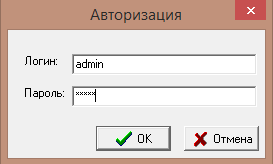 Рисунок 1  Окно авторизацииОформление приложенийПриложения оформляют как продолжение данного документа на следующих его листах. Нумерация листов работы и приложений должна быть сквозная.В приложения могут быть включены: промежуточные математические доказательства, формулы и расчеты; таблицы вспомогательных цифровых данных; иллюстрации вспомогательного характера; инструкции, методики, разработанные в процессе работы.Каждое приложение следует начинать с новой страницы, наверху слева с абзацного отступа с указанием слова Приложение и его обозначения. После слова Приложение следует цифра, обозначающая его последовательность, например: Приложение 1.Приложение должен иметь заголовок, который записывают симметрично относительно текста с прописной буквы отдельной строкой справа, с абзацного отступа. Под словом Приложение с новой строки указывают заголовок, записанный с прописной буквы.Например:Приложение 1. Фрагмент листинга программы на языке Delphiunit Unit1; interface usesWindows, Messages, SysUtils, Variants, Classes, Graphics, Controls, Forms,В тексте работы на все приложения должны быть даны ссылки.Приложения располагают в порядке ссылок на них в тексте работы.Например: Листинг программы (Приложение 1) представлен на языке Delphi.или же так: Листинг программы на языке Delphi, представлен в  приложении 1.В содержании работы  все приложения с указанием их обозначений и заголовков перечислять не нужно.Оформление списка использованных источников и литературыВ конце работы приводят список источников, использованных при ее написании. На каждый источник должна быть, по крайней мере, одна ссылка в тексте. При ссылке в тексте на источник ставится его порядковый номер по списку использованных источников.	 Номер источника заключают	 в квадратные скобки, например: [15].Примеры оформления различных видов источниковОбразцы библиографического описанияОписание издания или его части начинается с фамилии автора, если авторов не более трехУчебные и научные изданияОдин авторХлебников А.А. Информатика: учебник / А.А.Хлебников. - Изд.3-е, стер. - Ростов на - Дону: Феникс, 2018 г. -507 с.Два - три автораВ начале описания указывается фамилия первого автора, в сведениях об ответственности (после косой черты) перечисляются фамилии всех авторов.Четыре и более авторовЕсли издание написано четырьмя и более авторами, их фамилии не выносятся в заголовок и описание начинается с заглавия (названия издания или его части), а в сведениях об ответственности указываются, либо все авторы, либо первый автор с добавлением в квадратных скобках сокращения "и другие" [и др.]Проектирование электрических машин: учебник/ И.П. Копылов, Б.К. Клоков, В.П. Морозкин, Б.Ф. Токарев; под ред. Н.П. Копылова - 4-е изд., перераб. и доп.- М.: Высш. шк., 2017.- 767 с.Статья из журналаОдин авторЧистов И. В. Предпосылки и направления развития государственно-частного партнерства в оборонно-промышленном комплексе России / И. В. Чистов // Национальные интересы. Приоритеты и безопасность.- 2018.- № 49.-С. 35-45.Два- три автораГончаров А. И. Российские хозяйственные партнерства: перспективы «брака по расчету» для предпринимателей в результате брака законодателей / А. И. Гончаров, А. Е. Черноморец // Национальные интересы. Приоритеты и безопасность.- 2019.- № 49.- С. 11-18.Четыре и более авторовСовременные технологии информационной поддержки теплофикационных паротурбинных установок на этапах проектирования и эксплуатации / В. И. Брезгин, Ю.М. Бродов, А. А. Чубаров, Д. В. Брезгин // Теплоэнергетика.- 2016.- №8.- С. 46-53.Статья из научного сборникаОдин авторМороз В. А. Проблемы овцеводства ждут своего решения / В. А. Мороз // Животноводство России в соответствии с государственной программой развития сельского хозяйства на 2013-2020 годы: сборник научных трудов по материалам Международной научно-практической конференции - Ставрополь: Сервисшкола, 2016.- С. 6-12.Два- три автораКойчуева А. С. Трудовое воспитание молодежи как условие повышения уровня жизни / А. С. Койчуева, Г. А. Аргунова, О. П. Фетисова // От фундаментальной науки - к решению прикладных задач современности. Психологические проблемы рыночных отношений: материалы V научно-прикладной конференции.- Черкесск: КЧГТА, 2006.- С. 47-50.Четыре и более авторовНаследственная обусловленность лактационной деятельности коров /Д. Б. Абылкасымов, О. П. Прокудина, Н. П. Сударев, Ф. Н. Саитова // Животноводство России в соответствии с государственной программой развития сельского хозяйства на 2013-2020 годы: сборник научных трудов по материалам Международной научно-практической конференции -Ставрополь: Сервисшкола, 2013.- С. 60-65.	Электронное издание на компакт-дискеСторожаков Г.И. Поликлиническая терапия: приложение к учебнику / Г.И. Сторожаков, И.И. Чукаева, А.А.Александров - Электрон, дан. - М.: ГЭОТАР - Медиа, 2013.-1 электрон, опт.диск (CD-ROM).Клиническая фармакология и фармакотерапия: приложение к учебнику / под ред. В.Г. Кукеса, А.К.Стародубцева - Электрон, дан. - М.: ГЭОТАР -Медиа, 2013.-1 электрон, опт. диск (CD-ROM).Издание из Электронно-библиотечной системы (ЭБС)Годин A.M. Страхование: учебное пособие/ Годин A.M., Демидов СР., Фрумина СВ.— Электрон, текстовые данные.— М.М: Дашков и К, 2010.— 355 с.— Режим доступа: http://www.iprbookshop.ru/5105.- ЭБС «IPRbooks», по паролю.Копылов И.П. Проектирование электрических машин и САПР: учебное пособие/ Копылов И.П.- Электрон, текстовые данные.- М.: Высшая школа, Абрис, 2012.- 767с - Режим доступа: http://www.iprbookshop.ru/9642.- ЭБС «IPRbooks», по паролю.Оформление демонстрационной частиДемонстрационные материалы должны быть представлены в виде презентаций, выполненных в среде MS Power Point.На презентациях должны быть отражены наиболее важные, ключевые моменты исследования.При подборе иллюстративных материалов для подготовки слайдов необходимо использовать принципы простоты и краткости.Для структуризации текстовой информации лучше использовать списки.Слайды не следует перегружать эффектами анимации. При оформлении фона слайдов следует избегать темных тонов. Если в качестве фона используется какое-либо изображение, следует проверить, хорошо ли виден на таком фоне текст.Обязательными элементами являются титульный слайд, на котором прописывается название выпускающей кафедры, тема выпускной квалификационной работы, данные научного руководителя и автора выпускной квалификационной работы. Далее должны быть обозначены цели и задачи выпускной квалификационной работы, объект исследования, инструментальные средства. В конце выступления обязательно наличие выводов или результатов выпускной квалификационной работы.ЗАЩИТА ВЫПУСКНОЙ КВАЛИФИКАЦИОННОЙ РАБОТЫПодготовка выпускной квалификационной работы к защитеЗаключительными этапами выполнения выпускной квалификационной работы является процесс подготовки к защите и сама защита выпускной квалификационной работы. Подготовка к защите включает предварительную экспертизу работы, которая предполагает:отзыв руководителя и допуск им квалификационной работы к защите (виза на титульном листе работы);допуск квалификационной работы к защите заведующим кафедрой, который выражается в визировании на титульном листе работы.Завершенная квалификационная работа, оформленная должным образом, подписывается обучающимся на титульном листе и сдается научному руководителю для окончательной проверки. Если был назначен консультант, его подпись также должна стоять на титульном листе до сдачи квалификационной работы научному руководителю.На научного руководителя возлагается всесторонняя характеристика работы обучающегося в процессе выполнения работы и о качестве выполненной им квалификационной работы. Научным руководителем составляется письменный отзыв. В отзыве руководитель отражает актуальность выбранной темы, соответствие содержания квалификационной работы поставленным целям и задачам; ее научно-практический уровень; степень проявленной обучающимся самостоятельности; полноту использованных источников; умение обучающегося работать с литературой, проводить расчеты, анализ, обобщать статистический материал в виде таблиц и рисунков; обоснованность выбора методов научного поиска; умение делать самостоятельно научные и практические выводы; ценность результатов исследования, а также сделанных выводов и рекомендаций; правильность оформления работы.Итоговыми оценками уровня профессиональной подготовки выпускной квалификационной работы являются оценка соответствия подготовленности автора квалификационной работы требованиями Федерального Государственного образовательного стандарта высшего профессионального образования, допуск научным руководителем работы к защите на ГЭК.Готовая квалификационная работа с письменным отзывом научного руководителя и графической частью предоставляется на утверждение заведующего кафедрой не позднее, чем за неделю до начала работы ГЭК. Заведующий выпускающей кафедрой на основании представленных материалов решает вопрос о допуске обучающегося к защите, делая соответствующую запись на титульном листе квалификационной работы. В случае отрицательного решения этот вопрос рассматривается на заседании выпускающей кафедры при участии научного руководителя.Порядок проверки на наличие заимствованийЭлектронные версии ВКР представляются для проверки на наличие заимствований в виде файлов в формате .pdf на машинных носителях: диск, флэш – накопитель. Для проверки выпускных квалификационных работ в системе «Антиплагиат» в файл включаются все элементы ВКР: титульный лист, введение, основная часть, список литературы, приложения, графики, диаграммы, таблицы, схемы, рисунки, карты.Руководители ВКР осуществляют проверку на полное соответствие электронных версий ВКР обучающихся в течение трех рабочих дней, со дня получения работ. Требования к уровню оригинальности выпускной квалификационной работы не менее 60%. Результаты проверки оформляются в акт проверки на наличие заимствований.Проверка ВКР на наличие заимствований осуществляется в целях обеспечения оригинальности и самостоятельности выполнения обучающимися выпускных квалификационных работ и предотвращения плагиата.Использование системы «Антиплагиат» с целью контроля объема заимствований и анализа работ на неправомерные заимствования направлено на:повышение качества подготовки всех видов выпускных квалификационных работ, включая научные исследования;соблюдение прав интеллектуальной собственности физических и юридических лиц в соответствии законодательством РФ.Система «Антиплагиат» отвечает на вопрос, является ли тот или иной фрагмент текста заимствованным или нет.Система «Антиплагиат» не определяет, является ли найденный источник первоисточником, поэтому решение вопроса о том, является ли заимствованный фрагмент именно плагиатом, а не законной цитатой, остается за руководителями ВКР.Проверку выпускных квалификационных работ на наличие заимствований обеспечивают:выпускающие кафедры Академии;руководители ВКР;обучающиеся Академии;Управление контроля качества образования.Порядок проверки на наличие заимствований:прием выпускных квалификационных работ осуществляется руководителями ВКР, в сроки установленные графиком выполнения работ и установленные локальными нормативно - правовыми актами;для проведения проверки работы принимаются в электронной версии, выполненные с соблюдением требований, предъявляемых действующим законодательством Российской Федерации и локальными нормативно – правовыми актами Академии к выполнению выпускных квалификационных работ для целей государственной итоговой аттестации и записанный на машиночитаемый носитель информации (диск, флэш - накопитель или иное).Электронные версии ВКР представляются для проверки на наличие заимствований в виде текстовых файлов (в форматах rtf, doc, docx, txt, pdf).Выпускная квалификационная работа проверяется в полном объеме за исключением титульного листа.Руководители ВКР, несут ответственность за не обеспечение либо ненадлежащее обеспечение приема ВКР от обучающихся для последующей их проверки на наличие заимствований.Ответственные сотрудники Академии осуществляют проверку на полное соответствие электронных версий ВКР обучающихся в течение 3 рабочих дней, со дня получения работ. Выпускные квалификационные работы в формате PDF представляют в Управление контроля качества образования для проведения проверки и выдачи заключения, без наличия которых обучающиеся к защите выпускных квалификационных работ не допускаются.Требования к уровню оригинальности ВКР должен составлять не менее 60%.Выпускник должен быть ознакомлен с отчетом о результатах проверки его ВКР на наличие заимствований до проведения защиты ВКР.Ответственные секретари государственных экзаменационных комиссий оглашают результаты проверки ВКР выпускников на наличие заимствований при представлении ВКР к защите.Подготовка доклада и предзащита выпускной квалификационной работыПроцедура защиты выпускной квалификационной работы включает доклад выпускника. Выступление целесообразно подготовить в письменном виде. Продолжительность доклада должна составлять 7-10 минут. Доклад призван раскрыть существо, теоретическое и практическое значение результатов, полученных в работе. В структурном отношении доклад можно разделить на три логически взаимосвязанные части: вступление, основную часть и заключение.Вступление должно содержать обращение к членам ГЭК, кратко характеризовать актуальность темы, объект и предмет исследования, дать представление о цели и задачах работы, методах исследования.Основная часть доклада должна в последовательности, установленной логикой проведенного исследования, характеризовать каждый раздел квалификационной работы. При этом особое внимание обращается на результаты проведенного обучающим анализа, выявленные проблемы, обоснованные предложения по совершенствованию исследуемой системы и направления, методы, механизмы реализации этих предложений, а также оценку результатов проведенного исследования.В заключении приводятся выводы по результатам квалификационной работы. Здесь целесообразно перечислить общие выводы и собрать воедино основные рекомендации, дать собственную оценку достигнутым результатам исследования и возможности их практического применения.Если за 100% взять продолжительность выступления, то эти составляющие должны соотноситься как 10/80/10.Использование иллюстративных (визуальных) материалов позволяет, во-первых, сфокусировать внимание членов ГЭК на наиболее важных элементах квалификационной работы, во-вторых, подкрепить вербальное (словесное) сообщение, не повторяя его дословно и, в-третьих, проиллюстрировать те факты, которые трудно представить устно.После подготовки всех визуальных материалов, следует провести предварительную репетицию выступления обучающегося с докладом, что позволяет должным образом отрегулировать темп речи докладчика, а также скорость показа слайдов при презентации.По решению выпускающей кафедры должна быть проведена предзащита квалификационных работ. Цель предварительной защиты квалификационной работы, которая организуется выпускающей кафедрой, – проверка готовности работы к защите на заседании ГЭК. Порядок предзащиты определяется кафедрой. Как правило, она проводится не позднее, чем за две недели до защиты на заседании ГЭК.На предзащиту обучающийся обязан представить полный вариант выпускной квалификационной работы и демонстрационные материалы, сопровождающие его выступление и наглядно иллюстрирующие результаты проведенных им научно-исследовательских и практических изысканий. Если заведующий и преподаватели кафедры низко оценивают выступление обучающего и качество подготовленной им выпускной квалификационной работы, то по согласованию с научным руководителем, может быть принято решение о переносе срока ее защиты.После окончательной доработки выпускной квалификационной работы с учетом замечаний и рекомендаций, полученных обучающимся в ходе ее предзащиты на кафедре, она может быть допущена к защите на ГЭК.Порядок защиты выпускной квалификационной работыЗащита квалификационной работы является обязательной процедурой государственной аттестации обучающихся высших учебных заведений, завершающих обучение по направлению подготовки. Она проводится согласно утвержденному графику, публично, на открытом заседании ГЭК (с участием не менее двух третей ее состава), на котором могут присутствовать все желающие. В задачи ГЭК входят выявление подготовленности обучающегося к профессиональной деятельности и принятие решения о возможности выдачи ему диплома.Секретарь ГЭК представляет на заседание комиссии по каждой квалификационной работе:экземпляр квалификационной работы;отзыв научного руководителя;учебную карточку обучающегося;зачетную книжку обучающегося.По желанию обучающегося в ГЭК могут быть предоставлены материалы, характеризующие научную и практическую ценность выполненных исследований, например, справка или акт о внедрении результатов, заказ от организации на выполнение работы, отзыв организации на деятельность обучающего, печатные статьи на тему исследований и др. Защита квалификационной работы проходит в следующей последовательности:Представление выпускника, темы его бакалаврской работы, научного руководителя секретарем ГЭК.Доклад обучающегося.Вопросы членов ГЭК и присутствующих по докладу и квалификационной работе и ответы на них обучающего. Все присутствующие на заседании ГЭК могут задавать вопросы и участвовать в творческой дискуссии.При наличии других отзывов (справки, акта о внедрении результатов), полученных на квалификационную работу, их оглашение.По окончании публичной защиты на закрытом заседании члены ГЭК обсуждают ее результаты. При этом учитывается качество выполненной квалификационной работы, содержание доклада и его иллюстративное сопровождение, правильность ответов на вопросы, отзыв научного руководителя, а также научная работа и успеваемость обучающего за все время его обучения в образовательной организации. Окончательная (балльная) оценка выносится простым большинством голосов членов ГЭК, участвующих в заседании, при обязательном присутствии председателя комиссии (или его заместителя), который имеет два голоса.По итогам обсуждения члены ГЭК принимают решение о присвоении обучающемуся-бакалавру профессиональной квалификации по профилю. Результаты определяются оценками «отлично», «хорошо», «удовлетворительно», «неудовлетворительно» и объявляются в тот же день после оформления в установленном порядке протоколов заседания ГЭК.Протокол заседания ГЭК ведет секретарь ГЭК. В протокол заседания вносятся все заданные вопросы, ответы, особое мнение и решение комиссии о выдаче (с отличием, без отличия) или невыдаче диплома. Протокол подписывается председателем и членами комиссии, участвовавшими в заседании. Выпускникам, защитившим квалификационную работу с положительной оценкой, выдается государственный диплом о высшем образовании. Выпускникам, проявившим склонность к научно- исследовательской работе и получающим диплом с отличием, ГЭК имеет право давать рекомендации для поступления в магистратуру.В тех случаях, когда защита квалификационной работы признана неудовлетворительной, ГЭК устанавливает возможность представления обучающимся к повторной защите той же работы с указанными доработками, либо он обязан выполнить новую работу по другой теме, вновь представленной выпускающей кафедрой и утвержденной приказом ректора. Лицам, не проходившим итогового аттестационного испытания – «защита выпускной квалификационной работы» по уважительной причине (по медицинским показаниям или в других исключительных случаях, документально подтвержденных), предоставляется возможность пройти эту процедуру без отчисления из вуза. Дополнительные заседания государственных аттестационных комиссий организуются в установленные образовательной организацией, но не позднее 4 месяцев после подачи заявления лицом, не проходившим процедуру защиты квалификационной работы по уважительной причине.Апелляции на решения ГЭК не принимаются. Защищенные квалификационные работы сдаются в архив.Критерии оценки выпускной квалификационной работыОсновными критериями оценки работы являются:актуальность и новизна темы, сложность ее разработки;полнота использования источников, отечественной и иностранной специальной литературы по рассматриваемым вопросам;полнота и качество собранных фактических данных по объекту исследования;обоснованность привлечения средств и методов решения поставленных задач;умение анализировать и интерпретировать полученные результаты;научное, методическое и практическое значение предложений, выводов и рекомендаций, степень их обоснованности и возможность внедрения;четкость и грамотность изложения материала, качество оформления работы, учет требований стандартов и настоящих «Методических рекомендаций»;умение вести полемику по теоретическим и практическим вопросам квалификационной работы; глубина и правильность ответов на вопросы членов ГЭК. Критерии оценки выпускной квалификационной работы:«отлично» выставляется за ВКР, которая носит исследовательский характер, имеет структурированные и логично изложенные с соответствующими ссылками теоретическую и практическую главы, содержащие анализ практики управления в определенной сфере, индустрии и др., разработку конкретного проекта, последовательное изложение материала с выводами и обоснованными предложениями; оформлена в соответствии с техническими требованиями; имеет положительные отзывы руководителя, и научного руководителя работы. При защите выпускник показывает глубокое знание вопросов темы, свободно оперирует данными исследования, вносит обоснованные предложения и рекомендации, во время доклада использует наглядные средства, отвечает на поставленные вопросы;«хорошо» выставляется за ВКР, которая носит исследовательский характер, имеет выстроенную теоретическую главу, достаточно подробный анализ и критический разбор практической деятельности; в ней содержатся выводы, предложения, но они не достаточно хорошо обоснованы; имеются технические ошибки, неточности. При защите обучающийся чувствует себя уверенно, отвечает почти на все поставленные вопросы;«удовлетворительно» выставляется за ВКР, которая носит исследовательский характер, имеет теоретическую главу, базируется на практическом материале, но имеет поверхностный анализ теории и практики, просматривается непоследовательность изложения материала, представлены необоснованные выводы и предложения. В отзывах имеются замечания по содержанию работы и методике анализа. При защите выпускник проявляет неуверенность, показывает слабое знание вопросов, не всегда дает аргументированные ответы;«неудовлетворительно» выставляется за ВКР, которая не носит исследовательского характера, не имеет анализа, не отвечает требованиям, изложенным в методических рекомендациях. В работе нет выводов или они носят декларативный характер. В отзывах научного руководителя имеются критические замечания. При защите работы выпускник затрудняется отвечать на поставленные вопросы по ее теме, не знает теории вопроса, при ответе допускает ошибки. Отсутствуют приложения, наглядные материалы, имеются технические и грамматические ошибки.СПИСОК ИСПОЛЬЗОВАННЫХ ИСТОЧНИКОВ И ЛИТЕРАТУРЫГОСТ 34.601-90 Информационные технологии. Комплекс стандартов на автоматизированные системы. Автоматизированные системы. Стадии создания.ГОСТ 34.602-89 Информационные технологии. Комплекс стандартов на автоматизированные системы. Техническое задание на создание автоматизированной системы.ГОСТ Р ИСО/МЭК 12207-99 Информационная технология. Процессы жизненного цикла программных средств.ГОСТ 7.32-2001 «Отчет о научно-исследовательской работе. Структура и правила оформления».ГОСТ 7.1-2003. Библиографическая запись. Библиографическое описание. Общие требования и правила составления.ГОСТ Р ИСО 9000-2008. Системы менеджмента качества. Основные положения и словарь.Положение о выполнении и защите выпускных квалификационных работ в федеральном государственном бюджетном образовательном учреждении высшего образования «Северо-Кавказская государственная академия»РД-IDEF0-2000. Методология функционального моделирования IDEF0SW-CMM. CAPABILITY MATURITY MODEL FOR SOFTWARE .- Режим доступа http://www.ryabikin.com/sw-cmm/index.htmПоложение о мероприятиях итоговой аттестации. Редакция 7. СМК ГОУ ВПО МЭСИ.Дэвид А. Марка, Клемент МакГоуэн. Методология структурного анализа и проектирования./Пер. с англ. – М.: Метатехнология, 1993, 240 с., ил.Карл И. Вигерс Разработка требований к программному обеспечению./Пер. с англ. – М.: Издательско-торговый дом «Русская редакция», 2004.Ипатова Э.Р., Ипатов Ю.В. Методологии и технологии системного проектирования информационных систем: учебник/ - М.: Флинта: МПСИ, 2008.-256 с.Цигалов Ю.М., Ипатов Ю.В. Экономическая эффективность инвестиций в ИТ. Оптимальный метод оценки. PC WEEK. 44, 2004. – режим доступа http://www.pcweek.ru/themes/detail.php?ID=68331&phrase_id=194789Приложение 1.МИНИСТЕРСТВО НАУКИ И ВЫСШЕГО ОБРАЗОВАНИЯ РОССИЙСКОЙ ФЕДЕРАЦИИФЕДЕРАЛЬНОЕ ГОСУДАРСТВЕННОЕ БЮДЖЕТНОЕОБРАЗОВАТЕЛЬНОЕ УЧРЕЖДЕНИЕ ВЫСШЕГО ОБРАЗОВАНИЯ«СЕВЕРО-КАВКАЗСКАЯ ГОСУДАРСТВЕННАЯ АКАДЕМИЯ»Институт Прикладной математики и информационных технологий Кафедра Прикладной информатики Направление подготовки 09.03.04 Программная инженерия Форма обучения очнаяДопустить к защите Заведующая кафедрой Хапаева Л.Х.(подпись)«	»	20	г.ВЫПУСКНАЯ КВАЛИФИКАЦИОННАЯ РАБОТАна тему________________________________________________________________________________________________________________________________________________________________________________________________________________________________________________________________________________________________ОБУЧАЮЩИЙСЯ: _______________________________________  ______________	(Ф.И.О.)	(подпись)НАУЧНЫЙ РУКОВОДИТЕЛЬ:_____________________________________________(должность, ученая степень, звание)_________________________________________________________  ______________                                                                                                       (Ф.И.О.)                                                                                            (подпись)КОНСУЛЬТАНТЫ ПО РАЗДЕЛАМ:________________________________________________________________________(наименование раздела)_________________________________________________________  ______________(Ф.И.О.)						      (подпись)НОРМОКОНТРОЛЬ:   ____________________________________________________                                                  (Ф.И.О.) (подпись)							«_____» _________ 20_____г.     ________Черкесск, 2021Приложение 2.МИНИСТЕРСТВО НАУКИ И ВЫСШЕГО ОБРАЗОВАНИЯ РОССИЙСКОЙ ФЕДЕРАЦИИФЕДЕРАЛЬНОЕ ГОСУДАРСТВЕННОЕ БЮДЖЕТНОЕОБРАЗОВАТЕЛЬНОЕ УЧРЕЖДЕНИЕ ВЫСШЕГО ОБРАЗОВАНИЯ«СЕВЕРО-КАВКАЗСКАЯ ГОСУДАРСТВЕННАЯ АКАДЕМИЯ»Институт Прикладной математики и информационных технологий Кафедра Прикладной информатики Направление подготовки 09.03.04 Программная инженерия Форма обучения очнаяДопустить к защите Заведующая кафедрой Хапаева Л.Х.(подпись)«	»	20	г..ЗАДАНИЕ НА ВЫПУСКНУЮ КВАЛИФИКАЦИОННУЮ РАБОТУОбучающемуся ________________________________________________________							(Ф.И.О.)	(группы)	Тема ВКР:_________________________________________________________________________________________________________________________________________________________________________________________________________Утверждена приказом от «_____» _______20____г. № ________________________Научный руководитель __________________________________________________(Ф.И.О.,) (должность, ученая степень, звание)_______________________________________________________________________Исходные данные ВКР __________________________________________________________________________________________________________________________________________________________________________________________________Содержание ВКР ________________________________________________________________________________________________________________________________________________________________________________________________________Литературный обзор ______________________________________________________________________________________________________________________________________________________________________________________________________Приложения _____________________________________________________________________________________________________________________________________________________________________________________________________________________________________________________________________________________Консультанты по разделам:________________________________________________________________________(наименование раздела)___________________________________________________________________(Ф.И.О.)________________________________________________________________________(наименование раздела)____________________________________________________________________(Ф.И.О.)Дата выдачи задания «_____» ________20____г.Дата сдачи работы на кафедру «_____» ________20____г.Научный руководитель ВКР «_____» _________ 20_____г.       ____________	  (подпись)Задание принял к исполнению «_____» _________ 20_____г.   ____________	(подпись)Приложение 3.МИНИСТЕРСТВО НАУКИ И ВЫСШЕГО ОБРАЗОВАНИЯ РОССИЙСКОЙ ФЕДЕРАЦИИФЕДЕРАЛЬНОЕ ГОСУДАРСТВЕННОЕ БЮДЖЕТНОЕОБРАЗОВАТЕЛЬНОЕ УЧРЕЖДЕНИЕ ВЫСШЕГО ОБРАЗОВАНИЯ«СЕВЕРО-КАВКАЗСКАЯ ГОСУДАРСТВЕННАЯ АКАДЕМИЯ»КАЛЕНДАРНЫЙ ПЛАН Институт (факультет)  ________________________________________________Направление подготовки (специальность) __________________________________________________________________________________________________Кафедра ___________________________________________________________Обучающийся _______________________________________________________Тема выпускной квалификационной работы  ______________________________________________________________________________________________ Научный руководитель ВКР  __________________________________________(Ф.И.О.)______________________________________________  ____________________(должность, ученая степень, звание)	(подпись)Научный руководитель ВКР   «_____» _________ 20_____г.      ____________	(подпись)План принял к исполнению     «_____» _________ 20_____г.      ____________	(подпись)Утверждено на заседании кафедры от «____» _____ 20___г. протокол №_____Заведующий кафедрой _________________________________    ____________(Ф.И.О.)						 (подпись)Срок представления на кафедру законченной работы «____» _______20____г.Дата ознакомления обучающегося с отзывом и рецензией «___» _____20___г.Приложение 4.МИНИСТЕРСТВО НАУКИ И ВЫСШЕГО ОБРАЗОВАНИЯ РОССИЙСКОЙ ФЕДЕРАЦИИФЕДЕРАЛЬНОЕ ГОСУДАРСТВЕННОЕ БЮДЖЕТНОЕОБРАЗОВАТЕЛЬНОЕ УЧРЕЖДЕНИЕ ВЫСШЕГО ОБРАЗОВАНИЯ«СЕВЕРО-КАВКАЗСКАЯ ГОСУДАРСТВЕННАЯ АКАДЕМИЯ»О Т З Ы ВНа выпускную квалификационную работу:_________________________________________________________________________________________________________Обучающегося __________________________________________________________(фамилия, имя, отчество)Института (факультет) _____________________________________________________Направления подготовки (специальности) ____________________________________________________________________________________________________________Кафедра ________________________________________________________________Научный руководитель_____________________________________________________			(Ф.И.О. ученая степень, учёное звание, должность)Выпускная квалификационная работа _________________________________________________________________________________________________________________________________________________________________________________________________________________________________________________________________________________________________________________________________________________________________________________________________________________________________________________________________________________________________________________________________________________________________________________________________________________________________________________________________________________________________________________________________________________________________________________________________________________________________________________________________________________________________________________________________________________________________________________________________________________________________________________________________________________________________________________________________________________________________________________________________________________________________________________________________________ «_____» _________20____г.  	_____________________________	(подпись научного руководителя)ХАПАЕВА Леля ХалисовнаМЕТОДИЧЕСКИЕ УКАЗАНИЯ И РЕКОМЕНДАЦИИ ПО ВЫПОЛНЕНИЮ И ОФОРМЛЕНИЮ ВЫПУСКНОЙ КВАЛИФИКАЦИОННОЙ РАБОТЫдля обучающихся направления подготовки09.03.04 Программная инженерияКалендарный план _____________________________________________________________________________________________________________________________________________________________________________________________________________________________________________________________________________________Сроки выполнения _______________________________________________________________________________________________________________________________________________________